17/sci01/043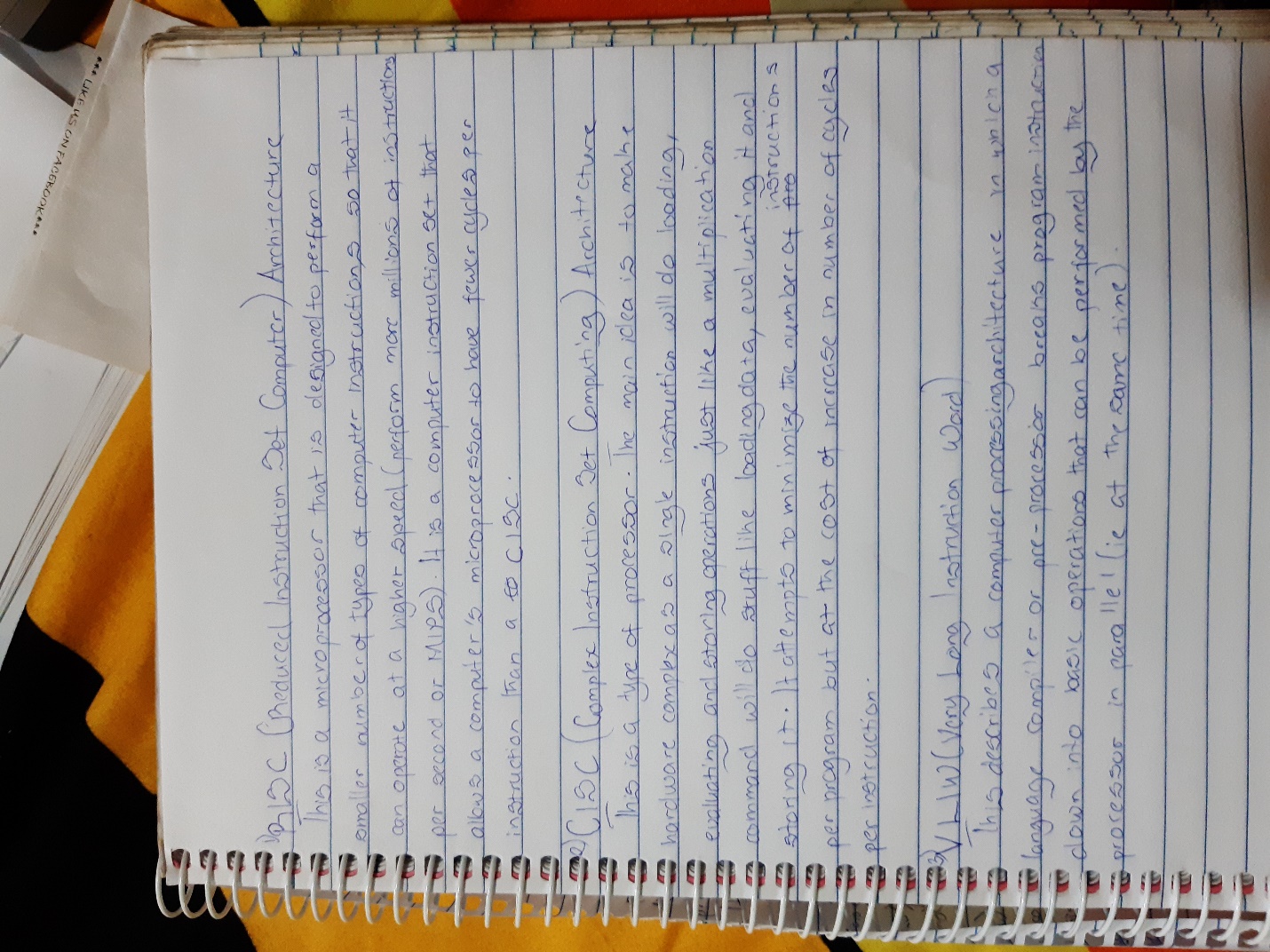 